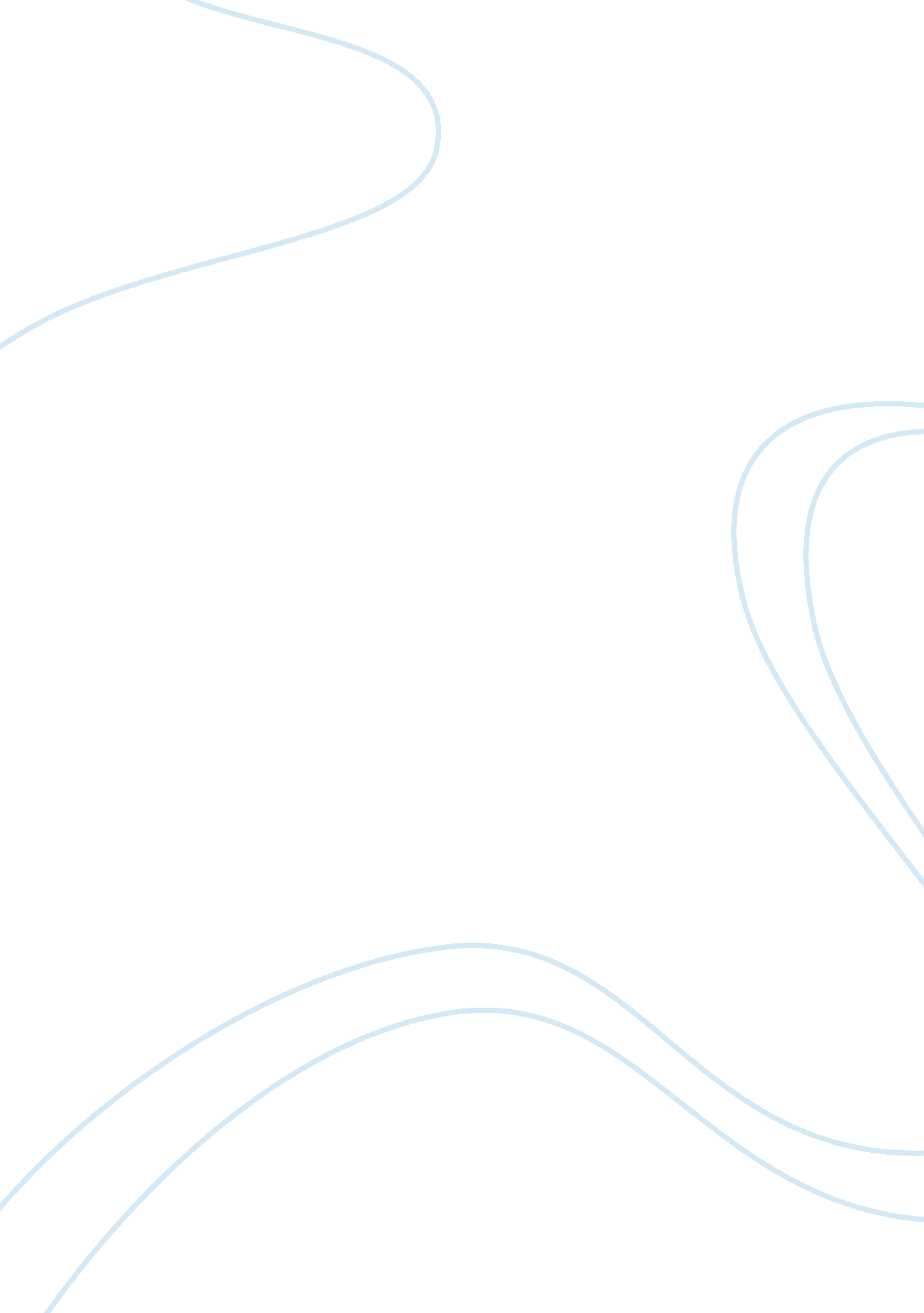 Invaluable life experienceLife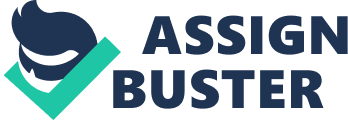 At the present time, children are more knowledgeable than before because of many factors, such as higher technology, a lot of good books, and so on. In addition, students have more chances to gain life experience than people had in the past. For example, some parents nowadays like to support their children to go to study abroad, such as in the United States of America, the United Kingdom, and New Zealand because they have a view that their children will get knowledge more than they get from books. Therefore, learning from life experience is more valuable than learning knowledge from books because of three significant reasons, which are having more maturity, having the ability to adapt themselves with others, and being an independent person. The first and foremost main reason why individual experience is more important than knowledge from books is that it makes people more mature. People who face many bad situations have more experience because they can learn from their mistakes. For example, some businessmen own large companies become bankrupt because their workers cheat them, so the owners already knew what they did wrong in their companies. After that, they can protect themselves from the same mistake that they made before. On the other hand, there are many people who graduated from famous schools and universities who still do not have good jobs or good positions. This is because they do not have enough experience in real life. Secondly, people who gain a lot of life experience can adapt to every situation and every kind of person. To give an example, people who know many characteristics of individuals have more empirical experience and more vantage points because they know how to behave properly with each kind of person, and how to make others satisfy them. Moreover, some office workers have lower level of education than new graduates have, but they can do jobs more effectively than new workers do because they have done their jobs for a long time before. The last noticeable reason why people who have lots of individual experience are better than people who have little experience is that they do not need to depend on others because they can do everything by themselves. To illustrate, most students who used to go to study abroad have basic abilities to take care themselves in daily life, such as cleaning rooms, washing clothes, cooking food, and so on. On the other side, some students staying at home have housekeepers to do housework and other things instead of them, so they cannot do everything actively by themselves in everyday life. To sum up, as mentioned above, there are several reasons why empirical experience is significant for every person. Nowadays, most children think that their education is the most important in their lives, but the opposite is true. However, all types of knowledge are beneficial for humans, but people should have both real life experience and knowledge from books. 